This is a titleA.N. Author1,, B.N. Author2 and C.N. Author311st Author’s affiliation, Author’s address22nd Author’s affiliation, Author’s address33rd Author’s affiliation, Author’s addressAbstractThis is the abstract. This is the abstract. This is the abstract. This is the abstract. This is the abstract. This is the abstract. This is the abstract. Keywords: these are the keywords, these are the keywords, these are the keywords.Received on DD MM YYYY, accepted on DD MM YYYY, published on DD MM YYYYCopyright © YYYY Author et al., licensed to EAI. This is an open access article distributed under the terms of the Creative Commons Attribution licence (http://creativecommons.org/licenses/by/3.0/), which permits unlimited use, distribution and reproduction in any medium so long as the original work is properly cited.doi: 10.4108/_______________1. IntroductionThis is the body text with no indent. This is the body text with no indent. This is the body text with no indent. This is the body text with no indent. This is the body text with no indent. This is the body text with no indent. This is the body text with no indent. This is the body text with no indent. This is the body text with no indent. This is the body text with no indent. This is the body text with no indent. This is the body text with no indent. This is the body text with no indent. 2. This is a heading 1This is the body text with no indent. This is the body text with no indent. This is the body text with no indent. This is the body text with no indent. This is the body text with no indent. This is the body text with no indent. This is the body text with no indent. This is the body text with no indent. This is the body text with no indent. This is the body text with no indent. This is the body text with no indent. This is the body text with indent. This is the body text with indent. This is the body text with indent. This is the body text with indent. This is the body text with indent. This is the body text with indent. This is the body text with indent. This is the body text with indent. This is the body text with indent. This is the body text with indent. This is the body text with indent. This is the body text with indent.This is the body text with indent. This is the body text with indent. This is the body text with indent. This is the body text with indent. This is the body text with indent. This is the body text with indent. This is the body text with indent. This is the body text with indent. This is the body text with indent. This is the body text with indent. This is the body text with indent. This is the body text with indent.This is the body text with indent. This is the body text with indent. This is the body text with indent. This is the body text with indent. This is the body text with indent. This is the body text with indent. This is the body text with indent. This is the body text with indent. This is the body text with indent. This is the body text with indent. This is the body text with indent. This is the body text with indent.text. This is the body text with indent. This is the body text with indent. This is the body text with indent. This is the body text with indent. This is the body text with indent. This is the body text with indent. This is the body text with indent. This is the body text with indent. This is the body text with indent. This is the body text with indent. This is the body text with indent. This is the body text with indent.Figure 1. This is a legend. Caption to go below figure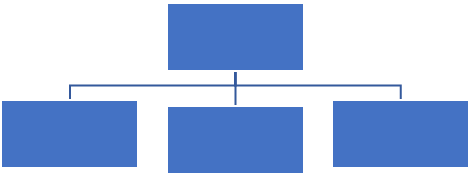 2.1. This is a heading 2This is the body text with no indent. This is the body text with no indent. This is the body text with no indent. This is the body text with no indent. This is the body text with no indent. This is the body text with no indent. This is the body text with no indent. This is the body text with no indent. This is the body text with no indent. This is the body text with no indent. This is the body text with no indent. This is the body text with no indent. This is the body text with no indent. This is the body text with no indent. This is the body text with no indent. This is the body text with no indent. This is the body text with no indent.This is the body text with indent. This is the body text with indent. This is the body text with indent. This is the body text with indent. This is the body text with indent. This is the body text with indent. This is the body text with indent. This is the body text with indent. This is the body text with indent. This is the body text with indent. This is the body text with indent.Table 1. This is a legend. Caption to go above tableThis is the body text with indent. This is the body text with indent. This is the body text with indent. This is the body text with indent. This is the body text with indent. This is the body text with indent. This is heading 3This is the body text with no indent. This is the body text with no indent. This is the body text with no indent. This is the body text with no indent. This is the body text with no indent. This is the body text with no indent. This is the body text with no indent. This is the body text with no indent. This is the body text with no indent. This is the body text with no indent. This is the body text with no indent. This is the body text with indent. This is the body text with indent. This is the body text with indent. This is the body text with indent. This is the body text with indent. This is the body text with indent. This is the body text with indent. This is the body text with indent. This is the body text with indent. This is the body text with indent.  This is the body text with indent.This is a bulleted list.This is a bulleted list.This is a bulleted list.This is a bulleted list.This is the body text with no indent. This is the body text with no indent. This is the body text with no indent. This is the body text with no indent. This is the body text with no indent. This is the body text with no indent. This is the body text with no indent. This is the body text with no indent. This is the body text with no indent. This is the body text with no indent. This is the body text with no indent. .    (1)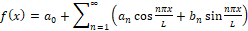 This is the body text with no indent. This is the body text with no indent. This is the body text with no indent. This is the body text with no indent. This is the body text with no indent. This is the body text with no indent. This is the body text with indent. This is the body text with indent. This is the body text with indent. This is the body text with indent. This is the body text with indent. This is the body text with indent. This is the body text with indent. This is the body text with indent. This is the body text with indent. This is the body text with indent. This is the body text with indent. This is the body text with indent.This is a list, note the hanging indent. This is a list, note the hanging indent. This is a list, note the hanging indent. This is a list, note the hanging indent. This is a list, note the hanging indent. This is a list, note the hanging indent.  This is a list, note the hanging indent. This is a list, note the hanging indent. This is a list, note the hanging indent. This is a list, note the hanging indent. This is a list, note the hanging indent. This is a list, note the hanging indent.    This is a list, note the hanging indent. This is a list, note the hanging indent. This is a list, note the hanging indent. This is a list, note the hanging indent. This is a list, note the hanging indent. This is a list, note the hanging indent.  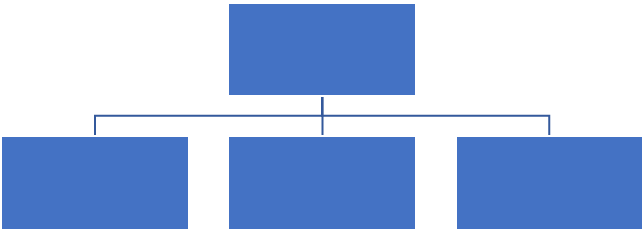 Figure 2. This is a legend. Caption to go below figureThis is the body text with indent. This is the body text with indent. This is the body text with indent. This is the body text with indent. This is the body text with indent. This is the body text with indent. This is the body text with indent. This is the body text with indent. This is the body text with indent. This is the body text with indent. This is the body text with indent. This is the body text with indent.Appendix A. The first appendixThis is the body text with no indent. This is the body text with no indent. This is the body text with no indent. This is the body text with no indent. This is the body text with no indent. This is the body text with no indent. A.1. The first subappendixThis is the body text with no indent. This is the body text with no indent. This is the body text with no indent. This is the body text with no indent. This is the body text with no indent. This is the body text with no indent. .                          (A.1)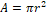 This is the body text with no indent. This is the body text with no indent. This is the body text with no indent. This is the body text with no indent. This is the body text with no indent. This is the body text with no indent. This is the body text with no indent. This is the body text with no indent.This is the body text with indent. This is the body text with indent. This is the body text with indent. This is the body text with indent. This is the body text with indent. This is the body text with indent. This is the body text with indent. This is the body text with indent. This is the body text with indent. This is the body text with indent. This is the body text with indent. This is the body text with indent.Appendix B. The second appendixThis is the body text with no indent. This is the body text with no indent. This is the body text with no indent. This is the body text with no indent. This is the body text with no indent. This is the body text with no indent. This is the body text with no indent. This is the body text with no indent. This is the body text with no indent. This is the body text with no indent. This is the body text with no indent. Acknowledgements.This is the acknowledgement text. This is the acknowledgement text. This is the acknowledgement text. This is the acknowledgement text. This is the acknowledgement text. This is the acknowledgement text. ReferencesJournal article: Surname, A. (Year) Title of paper. Title of Journal volume(issue): page numbers.Book: Surname, A. and Surname, B. (Year) Title of Book, 2nd ed. (Publisher location: Publisher).Chapter: Surname, A. (2010) Title of chapter. In Surname, C. [ed.], Title of Book (Publisher location: Publisher), ch. 3. Conference: Surname, A. (2010) Title of paper. In Proceedings of Title of Conference, conference location, conference date (Publisher location: Publisher), xxx–yyy.Table column headingTable column headingTable column headingTable column headingTable column headingSubheadingSubheadingSubheadingTextTextTextText1234123412341234